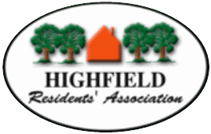 42nd ANNUAL GENERAL MEETINGHIGHFIELD RESIDENTS’ ASSOCIATIONThursday 19th April 20187.30pm Highfield House HotelAGENDA1.	Introduction and welcome from the AGM Chair, Professor Roger Brown.2.	The Mayor of Southampton, Councillor Les Harris, will formally open the 	meeting.3.	Minutes of the last AGM, previously circulated and taken as read.4.	HRA Acting Chair’s Report (Jerry Gillen), followed by questions.5.	Treasurer’s Report.6.	Election and confirmation of Committee Members.7.	Speaker – Adam Wheeler, former Provost of the University of Southampton, 	Chair of the Southampton Common Forum.8.	AOB	We hope that you will be able to stay for the informal social gathering 	with complimentary wine which follows the meeting.